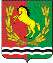 СОВЕТ ДЕПУТАТОВМУНИЦИПАЛЬНОГО ОБРАЗОВАНИЯКИСЛИНСКИЙ  СЕЛЬСОВЕТАСЕКЕЕВСКОГО РАЙОНАОРЕНБУРГСКОЙ ОБЛАСТИЧЕТВЁРТОГО СОЗЫВАРЕШЕНИЕ25. 09. 2020                                  с.Кисла                                                  № 2         Об избрании заместителя председателя Совета депутатов         муниципального образования Кислинский сельсовет             В соответствии с Федеральным Законом «Об общих принципах организации местного самоуправления в Российской Федерации» и Устава Совет депутатов муниципального образования Кислинский сельсовет РЕШИЛ:Считать избранным  заместителем председателя Совета депутатов муниципального образования Кислинский сельсовет  Терентьеву Ларису Борисовну.Установить, что настоящее решение вступает в силу после его принятия и подлежит обнародованию.            Председатель  Совета депутатов                                                 Р.Х. Галиулина                        